The technological map of practical lesson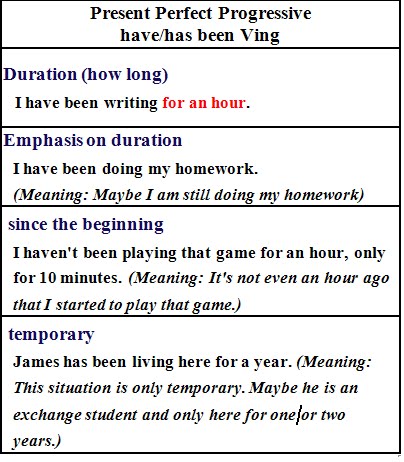 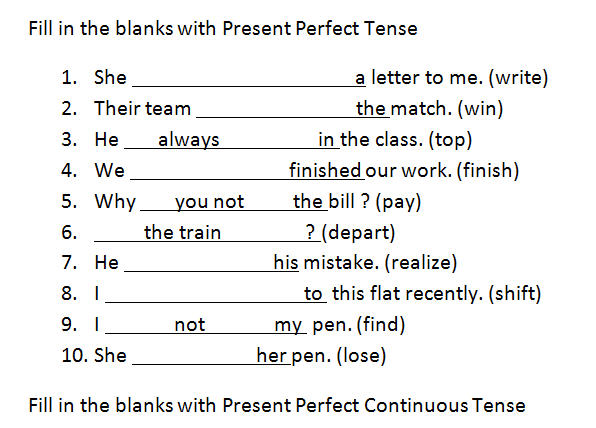 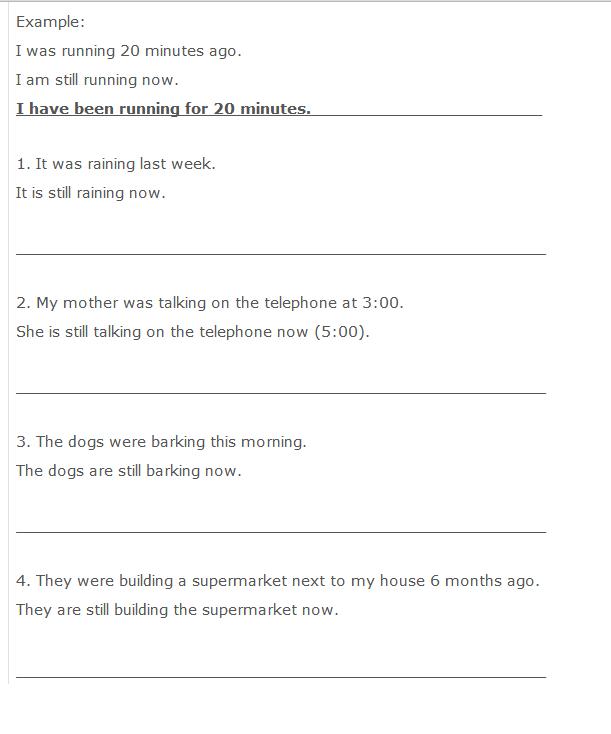 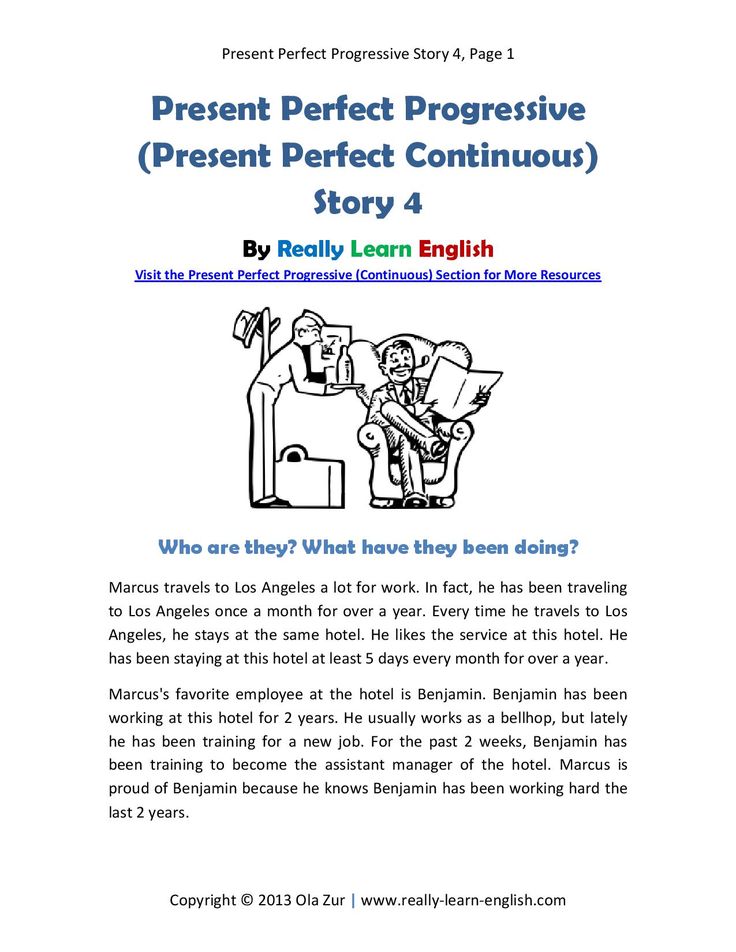 Lesson Theme: Grammar analyses of sentencesTheme: Grammar analyses of sentencesThe technology of teachingThe technology of teachingThe technology of teachingGroup301301The date of lesson05/10/201705/10/2017Time of the lesson:  2 hoursStudents are about Students are about The form of the lessonPractical lessonPractical lessonThe plan of the practical lesson1. Introducing students with new theme  2. Introducing students with new words and combinations3. Consolidate the new theme4. Giving homework 1. Introducing students with new theme  2. Introducing students with new words and combinations3. Consolidate the new theme4. Giving homework The aim of the practical lesson: to explain the new theme, to develop speaking activities, to consolidate lexical and grammatical material The aim of the practical lesson: to explain the new theme, to develop speaking activities, to consolidate lexical and grammatical material The aim of the practical lesson: to explain the new theme, to develop speaking activities, to consolidate lexical and grammatical material The pedagogical tasks:working on new words and combinationsto develop speaking activities in Englishto give new information concerning to the specialityThe pedagogical tasks:working on new words and combinationsto develop speaking activities in Englishto give new information concerning to the specialityThe results of trainingthey  work on new words and combinationsthey practice speaking in Englishthey get  new information concerning to the specialtyThe way of teachingThe way of teachingTo work in  small groups  The methods of teachingThe methods of teachingConversation, asking questionsThe means of teaching The means of teaching Handouts, materials prepared beforehand   The condition  of teaching The condition  of teaching AuditorialSteps and time of teaching The meaning of activity   The meaning of activity  Steps and time of teachingTeacher  Students    1.Introduction (10 min)1.1. Introducing the theme, aim and results of the lesson and find importance and actuality of it.1.2. Asking questions concerning new theme.  1.3. Announcing that   the training should be operated by doing tasks dividing into small groups. They listenThey answer the questionsThey  do the tasks2. The main part of the lesson(55 min)2.1. Dividing  the students into 3 small groups and introducing the ways and the rules of working in  groups2.2. Each group is asked and demanded to answer the questions. 2.3. Small groups  do exercises  concerning to the theme2.4. Leaders of the groups give answers to given questions. If it is necessary to clarify the answer the teacher could stop the leader and ask additional questions and present the discussing to the team.   2.5. Generalizing the information which are given on theme and concluding them.2.6. Learning new words and phrases according to the topic. 2.7. In order to develop speaking activities the teacher asks to make dialogue using vocabulary notes.2.8. Dividing into small groups act the prepared dialogue by role plays. They are divided into small groupsThey  answer the questionsThey  work on tasksLeaders of the groupsperformance the group’s answerThey make notices.They work in groups and make dialogue.They  act the prepared dialogue in life.3. The end  of the lesson(10 min )3.1.  Concluding the teaching activity 3.2 Analyzing the students’ activity and recommend to revise the details which couldn’t been progressed 3.3 Giving homework3.4. Encouraging the active students and mark them generallyThey  listenThey revise the themeThey write the tasksThey will get  marks